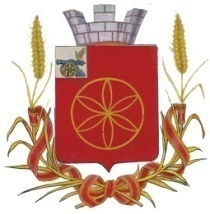 АДМИНИСТРАЦИЯ  МУНИЦИПАЛЬНОГО ОБРАЗОВАНИЯРУДНЯНСКИЙ РАЙОН СМОЛЕНСКОЙ ОБЛАСТИП О С Т А Н О В Л Е Н И Еот             № В соответствии с Порядком разработки и утверждения административных регламентов предоставления муниципальных услуг, утвержденным постановлением Администрации муниципального образования Руднянский район Смоленской области от 12.12.2012 № 562 (в редакции постановления Администрации муниципального образования Руднянский район Смоленской области от   .09.2019 №), руководствуясь Федеральным законом от 27.07.2010 № 210-ФЗ «Об организации предоставления государственных и муниципальных услуг», Уставом муниципального образования Руднянский район Смоленской области, Администрация муниципального образования Руднянский район Смоленской области п о с т а н о в л я е т:1. Внести в Административный регламент предоставления муниципальной услуги «Предоставление жилых помещений детям-сиротам и детям, оставшимся без попечения родителей, лицам из числа детей-сирот и детей, оставшихся без попечения родителей на территории муниципального образования Руднянский район Смоленской области», утвержденный постановлением Администрации муниципального образования Руднянский район Смоленской области от 30.03.2017 № 120, следующие изменения:1.1. Изложить подраздел 1.3 Административного регламента в следующей редакции:«1.3. Требования к порядку информирования о предоставлении муниципальной  услуги.1.3.1. Информирование заявителей о предоставлении муниципальной  услуги осуществляется посредством:- консультирования сотрудником отдела по экономике, управлению муниципальным имуществом и земельным отношениям Администрации муниципального образования Руднянский район Смоленской области при обращении заявителя в устной форме, по почте, по электронной почте или по телефонной связи;- размещения информационных материалов на официальном сайте муниципального образования Руднянский район Смоленской области в информационно-телекоммуникационной сети «Интернет».1.3.2. Консультации по процедуре предоставления муниципальной   услуги осуществляются по телефонам отдела по экономике, управлению муниципальным имуществом и земельным отношениям Администрации муниципального образования Руднянский район Смоленской области, а также на личном приеме, при письменном обращении.Консультации проводят:- сотрудники отдела по экономике, управлению муниципальным имуществом и земельным отношениям Администрации муниципального образования Руднянский район Смоленской области.1.3.3. Информация о муниципальной  услуге размещается:- на официальном сайте муниципального образования Руднянский район Смоленской области в информационно-телекоммуникационной сети «Интернет»;- в федеральной государственной информационной системе «Единый портал государственных и муниципальных услуг (функций)» (далее – Единый портал), а также в региональной государственной информационной системе «Портал государственных и муниципальных услуг (функций) Смоленской области» (далее – Региональный портал).1.3.4. Размещаемая информация содержит:- извлечения из нормативных правовых актов, устанавливающих порядок и условия предоставления муниципальной услуги;- порядок обращений за получением муниципальной услуги;- перечень документов, необходимых для предоставления муниципальной услуги, и требования, предъявляемые к этим документам;- сроки предоставления муниципальной   услуги; - форму заявления о предоставлении муниципальной   услуги;- текст Административного регламента;- порядок информирования о ходе предоставления муниципальной   услуги;- информацию об отделе по экономике, управлению муниципальным имуществом и земельным отношениям Администрации муниципального образования Руднянский район Смоленской области с указанием места нахождения, графике работы, контактных телефонов, адреса электронной почты, адреса сайта в информационно-телекоммуникационной сети «Интернет».».1.2. Наименование подраздела 2.6. раздела 2 Административного регламента изложить в следующей редакции:«Исчерпывающий перечень документов, необходимых в соответствии с федеральными и областными нормативными правовыми актами для предоставления муниципальной услуги, которые находятся в распоряжении государственных органов, органов местного самоуправления и иных организаций и которые заявитель вправе представить по собственной инициативе, и информация о способах их получения заявителями, в том числе в электронной форме, и порядке их представления.».1.3. Пункт 2.61.2. подраздела 2.6. раздела 2 изложить в следующей редакции:«2.61.2. Отдел по экономике, управлению муниципальным имуществом и земельным отношениям Администрации муниципального образования Руднянский район Смоленской области не вправе требовать от заявителя:- представления документов и информации или осуществления действий, представление или осуществление которых не предусмотрено нормативными правовыми актами, регулирующими отношения, возникающие в связи с предоставлением муниципальной услуги;- представления документов и информации, которые в соответствии с федеральными и областными нормативными правовыми актами, муниципальными правовыми актами находятся в распоряжении органов, предоставляющих муниципальную услугу, органов местного самоуправления и (или) подведомственных органам местного самоуправления организаций, участвующих в предоставлении муниципальных услуг, за исключением документов, указанных в части 6 статьи 7 Федерального закона от 27.07.2010 № 210-ФЗ «Об организации предоставления государственных и муниципальных услуг»;- представления документов и информации, отсутствие и (или) недостоверность которых не указывались при первоначальном отказе в приеме документов, необходимых для предоставления муниципальной услуги, либо в предоставлении муниципальной услуги, за исключением случаев, предусмотренных пунктом 4 части 1 статьи 7 Федерального закона от 27.07.2010 № 210-ФЗ «Об организации предоставления государственных и муниципальных услуг.».1.4. Наименование подраздела 2.13. раздела 2 Административного регламента изложить в следующей редакции:«2.13. Требования к помещениям, в которых предоставляется муниципальная услуга, к залу ожидания, местам для заполнения запросов о предоставлении муниципальной услуги, информационным стендам с образцами их заполнения и перечнем документов, необходимых для предоставления каждой муниципальной услуги, размещению и оформлению визуальной, текстовой и мультимедийной информации о порядке предоставления такой услуги, в том числе к обеспечению доступности для инвалидов указанных объектов в соответствии с законодательством Российской Федерации о социальной защите инвалидов».1.5. Добавить подраздел 2.14:«2.14. Показатели доступности и качества муниципальной услуги2.14.1. Показателями доступности предоставления муниципальной услуги являются:1) транспортная доступность к местам предоставления муниципальной услуги;2) обеспечение беспрепятственного доступа к помещениям, в которых предоставляется муниципальная услуга;3) размещение информации о порядке предоставления муниципальной услуги в сети «Интернет».2.14.2. Показателями качества предоставления муниципальной услуги являются:1) соблюдение стандарта предоставления муниципальной услуги;2) количество взаимодействий заявителя с должностными лицами при предоставлении муниципальной услуги и их продолжительность (1 раз по 15 минут);3) возможность получения информации о ходе предоставления муниципальной услуги.1.6. Добавить подраздел 2.15:«2.15. Иные требования, в том числе учитывающие особенности предоставления муниципальных услуг в многофункциональных центрах предоставления государственных и муниципальных услуг, особенности предоставления муниципальной услуги по экстерриториальному принципу (в случае, если муниципальная услуга предоставляется по экстерриториальному принципу) и особенности предоставления муниципальных услуг в электронной форме2.15.1. Запросы и обращения могут быть направлены в форме электронных документов с использованием информационно-телекоммуникационных сетей общего пользования, в том числе сети «Интернет».2.15.2. Запросы и обращения, поступившие в Администрацию в форме электронного документа, подлежат рассмотрению в порядке, установленном настоящим Административным регламентом для письменных обращений. В обращении заявитель в обязательном порядке указывает свои фамилию, имя, отчество (последнее - при наличии) - для граждан или наименование юридического лица (организации) - для юридических лиц и иных организаций, адрес электронной почты, если ответ должен быть направлен в форме электронного документа, и почтовый адрес, если ответ должен быть направлен в письменной форме. Заявитель вправе приложить к такому обращению необходимые документы и материалы в электронной форме либо направить указанные документы и материалы или их копии в письменной форме.2.15.3. Предоставление муниципальной услуги по экстерриториальному принципу не осуществляется.».1.7. Наименование раздела 3 Административного регламента изложить в следующей редакции:«3. Состав, последовательность и сроки выполнения административных процедур (действий), требований к порядку их выполнения, в том числе особенностей выполнения административных процедур (действий) в электронной форме, а также особенностей выполнения административных процедур (действий) в многофункциональных центрах предоставления государственных и муниципальных услуг.».1.8. Подраздел 3.1.2. раздела 3 Административного регламента – исключить.           1.9. Приложение № 2 к Административному регламенту «Блок-схема последовательности административных процедур  при предоставлении  муниципальной услуги» – исключить.2.  Настоящее постановление вступает в силу после его официального опубликования в соответствии с Уставом муниципального образования Руднянский район Смоленской области.Глава  муниципального образования                        Руднянский район Смоленской области                                                 Ю.И. Ивашкин     О   внесении изменений    в     Административный регламент         предоставления     муниципальной услуги «Предоставление жилых помещений детям-сиротам и детям, оставшимся без попечения родителей, лицам из числа детей-сирот и детей, оставшихся без попечения родителей на территории муниципального образования Руднянский район Смоленской области»